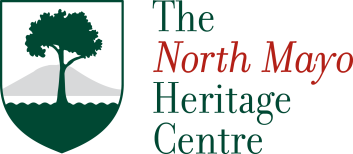 APPLICATION FORMOur Fees/Research Structure (VAT is charged at 23%): Commissioned Research Time can be purchased remotely by post, phone or email, or in person:Contact us to commission a period of research time to suit your needs. Clients may choose tailored or multiple blocks of research time, or choose one of the options below depending on the size of the project. Please contact us for more information.2 Hours, €70: This can help to solve a specific question in your research, help to get you started.4 Hours, €150: This is a useful entry level of research, which can provide a basis for your ancestry. It can also help to resolve multiple questions in your ongoing research.6 Hours, €210: This is more detailed research, which can be used to examine your ancestry within the context of Irish records.10 Hours €350: This is suitable for those either wishing to have in-depth research carried out, including records of their ancestors up to the point of emigration from Ireland, or for those seeking in depth research of their ancestors lives’ after emigration12 Hours €420: Suitable for a project which researches your ancestors from the earliest available records to as recent as date as possible within Ireland.Larger blocks can be ordered to cover large scale family history research projects.Payment Options: www.northmayogenealogy.com (PayPal). Credit or Debit Card (by phone).Bank Transfer: IBAN: IE77AIBK93702921608062  BIC: AIBKIE2D.Your Ancestors: Note: Our research is carried out on a ‘per lineage’ basis. A lineage is defined as people of a particular family name. When a marriage of your ancestors occurred, it is considered to be the joining of two separate lineages. For this reason, it is important to state what family names/lineages you wish to have researched before you commission research time.Any other information (Names of Parents, Brothers, Sisters, Children or anything else which may be helpful in researching your ancestors)Castlehill, Ballina, Co.Mayo, Ireland.Tel: 00 353 96 31809Email: northmayo@gmail.comwww.northmayogenealogy.comOur records range between 1825-1915 with some minor exceptions. Please consult with our staff if your enquiry falls outside these dates.Our records range between 1825-1915 with some minor exceptions. Please consult with our staff if your enquiry falls outside these dates.Your Name:Your Name:Address:Address:Zip/Post Code:Zip/Post Code:E-mail:Phone:I hereby declare that I am related to the subject of this enquiry, and am pursuing this enquiry solely for the purposes of genealogical research. I declare that this research will not be used for any legal purpose (e.g Testamentary) or to discern, or attempt to discern, any medical or hereditary medical information (disease, condition etc.). Our records are not suitable, nor are they intended for such purposes.I hereby declare that I am related to the subject of this enquiry, and am pursuing this enquiry solely for the purposes of genealogical research. I declare that this research will not be used for any legal purpose (e.g Testamentary) or to discern, or attempt to discern, any medical or hereditary medical information (disease, condition etc.). Our records are not suitable, nor are they intended for such purposes.Signed: Date:NameApproximateDate of BirthMarriage/EmigrationDeath (When & Where)